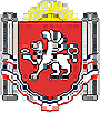                                        РЕСПУБЛИКА КРЫМРАЗДОЛЬНЕНСКИЙ РАЙОНБОТАНИЧЕСКИЙ СЕЛЬСКИЙ СОВЕТ 49-е заседание  1 созываРЕШЕНИЕ19 декабря  2016 г.                            с.Ботаническое                               № 502                                               О внесении изменений в Устав Ботанического сельского поселения Раздольненского района Республики Крым, принятый решением 5 сессии Ботанического сельского совета I созыва от 10.11.2014 г. № 1В соответствии с Федеральным законом от 06.10.2003 г. N 131-ФЗ «Об общих принципах организации местного самоуправления в Российской Федерации»,  Федеральными законами от 3 ноября . N 303-ФЗ, от 28 ноября . N 357-ФЗ, от 30 декабря . N 446-ФЗ, от 30 декабря . N 447-ФЗ, от 15 февраля . N 17-ФЗ, Законом Республики Крым от 19 января . N 71-ЗРК/2015 "О закреплении за сельскими поселениями Республики Крым вопросов местного значения", статьями 37, 85 Устава Ботанического сельского поселения, в целях приведения  Устава в соответствие с действующим законодательством, Ботанический сельский советРЕШИЛ:1. Внести следующие изменения в Устав Ботанического сельского поселения, принятый решением 5 сессии Ботанического сельского совета I созыва от 10.11.2014 г. № 1:1.1. Часть 1 статьи 8 изложить в новой редакции:"1. К вопросам местного значения Поселения относятся:1) составление и рассмотрение проекта бюджета поселения, утверждение и исполнение бюджета поселения, осуществление контроля за его исполнением, составление и утверждение отчета об исполнении бюджета поселения;2) установление, изменение и отмена местных налогов и сборов поселения;3) владение, пользование и распоряжение имуществом, находящимся в муниципальной собственности поселения;4) организация в границах поселения электро-, тепло-, газо- и водоснабжения населения, водоотведения, снабжения населения топливом в пределах полномочий, установленных законодательством Российской Федерации;5) дорожная деятельность в отношении автомобильных дорог местного значения в границах населенных пунктов поселения и обеспечение безопасности дорожного движения на них, включая создание и обеспечение функционирования парковок (парковочных мест), осуществление муниципального контроля за сохранностью автомобильных дорог местного значения в границах населенных пунктов поселения, а также осуществление иных полномочий в области использования автомобильных дорог и осуществления дорожной деятельности в соответствии с законодательством Российской Федерации;6) обеспечение проживающих в поселении и нуждающихся в жилых помещениях малоимущих граждан жилыми помещениями, организация строительства и содержания муниципального жилищного фонда, создание условий для жилищного строительства, осуществление муниципального жилищного контроля, а также иных полномочий органов местного самоуправления в соответствии с жилищным законодательством;7) участие в профилактике терроризма и экстремизма, а также в минимизации и (или) ликвидации последствий проявлений терроризма и экстремизма в границах поселения;8) создание условий для реализации мер, направленных на укрепление межнационального и межконфессионального согласия, сохранение и развитие языков и культуры народов Российской Федерации, проживающих на территории поселения, социальную и культурную адаптацию мигрантов, профилактику межнациональных (межэтнических) конфликтов;9) участие в предупреждении и ликвидации последствий чрезвычайных ситуаций в границах поселения;10) обеспечение первичных мер пожарной безопасности в границах населенных пунктов поселения;11) создание условий для обеспечения жителей поселения услугами связи, общественного питания, торговли и бытового обслуживания;12) организация библиотечного обслуживания населения, комплектование и обеспечение сохранности библиотечных фондов библиотек поселения;13) создание условий для организации досуга и обеспечения жителей поселения услугами организаций культуры;14) сохранение, использование и популяризация объектов культурного наследия (памятников истории и культуры), находящихся в собственности поселения, охрана объектов культурного наследия (памятников истории и культуры) местного (муниципального) значения, расположенных на территории поселения;15) создание условий для развития местного традиционного народного художественного творчества, участие в сохранении, возрождении и развитии народных художественных промыслов в поселении;16) обеспечение условий для развития на территории поселения физической культуры, школьного спорта и массового спорта, организация проведения официальных физкультурно-оздоровительных и спортивных мероприятий поселения;17) создание условий для массового отдыха жителей поселения и организация обустройства мест массового отдыха населения, включая обеспечение свободного доступа граждан к водным объектам общего пользования и их береговым полосам;18) формирование архивных фондов поселения;19) участие в организации деятельности по сбору (в том числе раздельному сбору) и транспортированию твердых коммунальных отходов;20) утверждение правил благоустройства территории поселения, устанавливающих в том числе требования по содержанию зданий (включая жилые дома), сооружений и земельных участков, на которых они расположены, к внешнему виду фасадов и ограждений соответствующих зданий и сооружений, перечень работ по благоустройству и периодичность их выполнения; установление порядка участия собственников зданий (помещений в них) и сооружений в благоустройстве прилегающих территорий; организация благоустройства территории поселения (включая освещение улиц, озеленение территории, установку указателей с наименованиями улиц и номерами домов, размещение и содержание малых архитектурных форм), а также использования, охраны, защиты, воспроизводства лесов поселения, лесов особо охраняемых природных территорий, расположенных в границах населенных пунктов поселения;21) присвоение адресов объектам адресации, изменение, аннулирование адресов, присвоение наименований элементам улично-дорожной сети (за исключением автомобильных дорог федерального значения, автомобильных дорог регионального или межмуниципального значения, местного значения муниципального района), наименований элементам планировочной структуры в границах поселения, изменение, аннулирование таких наименований, размещение информации в государственном адресном реестре;22) организация ритуальных услуг и содержание мест захоронения;23) создание, содержание и организация деятельности аварийно-спасательных служб и (или) аварийно-спасательных формирований на территории поселения;24) осуществление мероприятий по обеспечению безопасности людей на водных объектах, охране их жизни и здоровья;25) содействие в развитии сельскохозяйственного производства, создание условий для развития малого и среднего предпринимательства;26) организация и осуществление мероприятий по работе с детьми и молодежью в поселении;27) осуществление муниципального лесного контроля;28) оказание поддержки гражданам и их объединениям, участвующим в охране общественного порядка, создание условий для деятельности народных дружин;29) предоставление помещения для работы на обслуживаемом административном участке поселения сотруднику, замещающему должность участкового уполномоченного полиции;30) до 1 января 2017 года предоставление сотруднику, замещающему должность участкового уполномоченного полиции, и членам его семьи жилого помещения на период выполнения сотрудником обязанностей по указанной должности;31) оказание поддержки социально ориентированным некоммерческим организациям в пределах полномочий, установленных статьями 31.1 и 31.3 Федерального закона от 12 января 1996 года N 7-ФЗ "О некоммерческих организациях";32) осуществление мер по противодействию коррупции в границах поселения."1.2.  Статью 9 часть 1 дополнить пунктами 13-14, изложить в следующей редакции:"13) осуществление мероприятий по отлову и содержанию безнадзорных животных, обитающих на территории поселения;14) осуществление мероприятий в сфере профилактики правонарушений, предусмотренных Федеральным законом "Об основах системы профилактики правонарушений в Российской Федерации"."1.3. Пункты 6, 8, 10, 13 части 1 статьи 10 изложить в следующей редакции:6) регулирование тарифов на подключение к системе коммунальной инфраструктуры, тарифов организаций коммунального комплекса на подключение, надбавок к тарифам на товары и услуги организаций коммунального комплекса, надбавок к ценам (тарифам) для потребителей. Полномочия органов местного самоуправления поселений по регулированию тарифов на подключение к системе коммунальной инфраструктуры, тарифов организаций коммунального комплекса на подключение, надбавок к тарифам на товары и услуги организаций коммунального комплекса, надбавок к ценам, тарифам для потребителей могут полностью или частично передаваться на основе соглашений между органами местного самоуправления поселений и органами местного самоуправления муниципального района, в состав которого входят указанные поселения;8) организационное и материально-техническое обеспечение подготовки и проведения муниципальных выборов, местного референдума, голосования по отзыву депутата, члена выборного органа местного самоуправления, выборного должностного лица местного самоуправления, голосования по вопросам изменения границ муниципального образования, преобразования муниципального образования;10) разработка и утверждение программ комплексного развития систем коммунальной инфраструктуры поселения, программ комплексного развития транспортной инфраструктуры поселения, программ комплексного развития социальной инфраструктуры поселения, требования к которым устанавливаются Правительством Российской Федерации;13) организация профессионального образования и дополнительного профессионального образования выборных должностных лиц местного самоуправления, членов выборных органов местного самоуправления, депутатов представительных органов муниципальных образований, муниципальных служащих и работников муниципальных учреждений, организация подготовки кадров для муниципальной службы в порядке, предусмотренном законодательством Российской Федерации об образовании и законодательством Российской Федерации о муниципальной службе;"1.4. Пункты 3 - 4 части 3 статьи 23 изложить в следующей редакции:"3) проекты планов и программ развития муниципального образования, проекты правил землепользования и застройки, проекты планировки территорий и проекты межевания территорий, за исключением случаев, предусмотренных Градостроительным кодексом Российской Федерации, проекты правил благоустройства территорий, а также вопросы предоставления разрешений на условно разрешенный вид использования земельных участков и объектов капитального строительства, вопросы отклонения от предельных параметров разрешенного строительства, реконструкции объектов капитального строительства, вопросы изменения одного вида разрешенного использования земельных участков и объектов капитального строительства на другой вид такого использования при отсутствии утвержденных правил землепользования и застройки;4) вопросы о преобразовании Поселения, за исключением случаев, если в соответствии со статьей 13 Федерального закона от 06.10.2003 N 131-ФЗ «Об общих принципах организации местного самоуправления в Российской Федерации» для преобразования сельского поселения требуется получение согласия населения сельского поселения, выраженного путем голосования, либо на сходах граждан."1.5. Часть 4 статьи 27 изложить в следующей редакции:"4. Порядок назначения и проведения опроса граждан определяется нормативным правовым актом Совета Поселения в соответствии с законом Республики Крым."1.6. Части 2 и 6 статьи 34 изложить в следующей редакции:"2. Депутаты Совета Поселения осуществляют свои полномочия преимущественно на непостоянной основе. На постоянной основе могут работать не более 10 процентов депутатов от установленной численности Совета Поселения. Основания и порядок осуществления депутатами полномочий на постоянной основе устанавливаются Советом Поселения.Осуществляющие свои полномочия на постоянной основе депутаты Совета Поселения не вправе:1) заниматься предпринимательской деятельностью лично или через доверенных лиц, а также участвовать в управлении хозяйствующим субъектом (за исключением жилищного, жилищно-строительного, гаражного кооперативов, садоводческого, огороднического, дачного потребительских кооперативов, товарищества собственников недвижимости и профсоюза, зарегистрированного в установленном порядке, совета муниципальных образований субъекта Российской Федерации, иных объединений муниципальных образований), если иное не предусмотрено федеральными законами или если в порядке, установленном муниципальным правовым актом в соответствии с федеральными законами и законами субъекта Российской Федерации, ему не поручено участвовать в управлении этой организацией;2) заниматься иной оплачиваемой деятельностью, за исключением преподавательской, научной и иной творческой деятельности. При этом преподавательская, научная и иная творческая деятельность не может финансироваться исключительно за счет средств иностранных государств, международных и иностранных организаций, иностранных граждан и лиц без гражданства, если иное не предусмотрено международным договором Российской Федерации или законодательством Российской Федерации;3) входить в состав органов управления, попечительских или наблюдательных советов, иных органов иностранных некоммерческих неправительственных организаций и действующих на территории Российской Федерации их структурных подразделений, если иное не предусмотрено международным договором Российской Федерации или законодательством Российской Федерации.""6. Депутат, член выборного органа местного самоуправления, выборное должностное лицо местного самоуправления, иное лицо, замещающее муниципальную должность, должны соблюдать ограничения, запреты, исполнять обязанности, которые установлены Федеральным законом от 25 декабря 2008 года N 273-ФЗ "О противодействии коррупции" и другими федеральными законами. Полномочия депутата, члена выборного органа местного самоуправления, выборного должностного лица местного самоуправления, иного лица, замещающего муниципальную должность, прекращаются досрочно в случае несоблюдения ограничений, запретов, неисполнения обязанностей, установленных Федеральным законом от 25 декабря 2008 года N 273-ФЗ "О противодействии коррупции", Федеральным законом от 3 декабря 2012 года N 230-ФЗ "О контроле за соответствием расходов лиц, замещающих государственные должности, и иных лиц их доходам", Федеральным законом от 7 мая 2013 года N 79-ФЗ "О запрете отдельным категориям лиц открывать и иметь счета (вклады), хранить наличные денежные средства и ценности в иностранных банках, расположенных за пределами территории Российской Федерации, владеть и (или) пользоваться иностранными финансовыми инструментами"."1.7. Часть 5 статьи 47 изложить в следующей редакции:"5. Глава Поселения должен соблюдать ограничения, запреты, исполнять обязанности, которые установлены Федеральным законом от 25 декабря 2008 года N 273-ФЗ "О противодействии коррупции" и другими федеральными законами. Полномочия Главы Поселения прекращаются досрочно в случае несоблюдения ограничений, запретов, неисполнения обязанностей, установленных Федеральным законом от 25 декабря 2008 года N 273-ФЗ "О противодействии коррупции", Федеральным законом от 3 декабря 2012 года N 230-ФЗ "О контроле за соответствием расходов лиц, замещающих государственные должности, и иных лиц их доходам", Федеральным законом от 7 мая 2013 года N 79-ФЗ "О запрете отдельным категориям лиц открывать и иметь счета (вклады), хранить наличные денежные средства и ценности в иностранных банках, расположенных за пределами территории Российской Федерации, владеть и (или) пользоваться иностранными финансовыми инструментами"."1.8. Статью 49 дополнить частью 7 в следующей редакции:"7. Заместитель главы Поселения должен соблюдать ограничения, запреты, исполнять обязанности, которые установлены Федеральным законом от 25 декабря 2008 года N 273-ФЗ "О противодействии коррупции" и другими федеральными законами. Полномочия Заместителя главы Поселения прекращаются досрочно в случае несоблюдения ограничений, запретов, неисполнения обязанностей, установленных Федеральным законом от 25 декабря 2008 года N 273-ФЗ "О противодействии коррупции", Федеральным законом от 3 декабря 2012 года N 230-ФЗ "О контроле за соответствием расходов лиц, замещающих государственные должности, и иных лиц их доходам", Федеральным законом от 7 мая 2013 года N 79-ФЗ "О запрете отдельным категориям лиц открывать и иметь счета (вклады), хранить наличные денежные средства и ценности в иностранных банках, расположенных за пределами территории Российской Федерации, владеть и (или) пользоваться иностранными финансовыми инструментами"."  1.9. Пункт 1 статьи 51 изложить в новой редакции:«1.Администрация Поселения обладает правами юридического лица. Юридический адрес: 296213, Российская Федерация, Республика Крым, Раздольненский район, с.Ботаническое, ул. Победы, 1 А.1.10. Пункт 5 статьи 51 изложить в новой редакции:"5. Администрация Поселения имеет печать, бланки с изображением герба Республики Крым и со своим наименованием, а также круглую печать с изображением герба Российской Федерации для осуществления переданных ему полномочий на совершение нотариальных действий."1.11. Абзац 5 пункта 2 части 1 статьи 53 изложить в следующей редакции:"- формирует и размещает заказ на муниципальные закупки; осуществляет финансовое обеспечение выполнения муниципального задания бюджетными и автономными муниципальными учреждениями; выступает заказчиком работ по благоустройству Поселения, коммунальному обслуживанию населения." 1.12. Абзац 1, 2, 6, 8 пункта 3 части 1 статьи 53 исключить1.13. Абзац 8 пункта 4 части 1 статьи 53 исключить.       1.14. Абзац 1-2 пункта 7 части 1 статьи 53 изложить в следующей редакции:"- участвует в организации деятельности по сбору (в том числе раздельному сбору) и транспортированию твердых коммунальных отходов;- организует деятельность по благоустройству территории Поселения (включая озеленение территории, размещение и содержание малых архитектурных форм)."1.15. Абзац 10 пункта 8 части 1 статьи 53 изложить в следующей редакции:"- организует профессиональное образование и дополнительное профессиональное образование выборных должностных лиц депутатов Совета Поселения, муниципальных служащих и работников муниципальных учреждений, организует подготовку кадров для муниципальной службы в порядке, предусмотренном законодательством Российской Федерации об образовании и законодательством Российской Федерации о муниципальной службе."1.16. Абзац 1-2 пункта 11 части 1 статьи 53 исключить.1.17. Часть 1 статьи 63 изложить в новой редакции:"1. Высшее должностное лицо субъекта Российской Федерации (руководитель высшего исполнительного органа государственной власти субъекта Российской Федерации) издает правовой акт об отрешении от должности главы муниципального образования или главы местной администрации в случае:1) издания указанным должностным лицом местного самоуправления нормативного правового акта, противоречащего Конституции Российской Федерации, федеральным конституционным законам, федеральным законам, конституции (уставу), законам субъекта Российской Федерации, уставу муниципального образования, если такие противоречия установлены соответствующим судом, а это должностное лицо в течение двух месяцев со дня вступления в силу решения суда либо в течение иного предусмотренного решением суда срока не приняло в пределах своих полномочий мер по исполнению решения суда;2) совершения указанным должностным лицом местного самоуправления действий, в том числе издания им правового акта, не носящего нормативного характера, влекущих нарушение прав и свобод человека и гражданина, угрозу единству и территориальной целостности Российской Федерации, национальной безопасности Российской Федерации и ее обороноспособности, единству правового и экономического пространства Российской Федерации, нецелевое использование межбюджетных трансфертов, имеющих целевое назначение, бюджетных кредитов, нарушение условий предоставления межбюджетных трансфертов, бюджетных кредитов, полученных из других бюджетов бюджетной системы Российской Федерации, если это установлено соответствующим судом, а указанное должностное лицо не приняло в пределах своих полномочий мер по исполнению решения суда."1.18. Часть 1 статьи 75 дополнить пунктом 5 в следующей редакции:"5) имущество, предназначенное для решения вопросов местного значения в соответствии с частями 3 и 4 статьи 14 Федерального закона от 6 октября 2003 г. N 131-ФЗ "Об общих принципах организации местного самоуправления в Российской Федерации", а также имущество, предназначенное для осуществления полномочий по решению вопросов местного значения в соответствии с частями 1 и 1.1 статьи 17 Федерального закона от 6 октября 2003 г. N 131-ФЗ "Об общих принципах организации местного самоуправления в Российской Федерации."     1.19. Статью 93 главы XIV исключить.     1.20.Статью 94 «Аттестация муниципального служащего»  главы XIV считать  статьей 93.      1.21. Статью 95 «Основания для расторжения трудового договора с муниципальным служащим» главы XIV считать  статьей 94.     1.22. Включить в Устав главу XV:«Глава XV. СОЦИАЛЬНЫЕ И ИНЫЕ ГАРАНТИИ ДЕПУТАТА, ЧЛЕНА ВЫБОРНОГО ОРГАНА МЕСТНОГО САМОУПРАВЛЕНИЯ, ВЫБОРНОГО ДОЛЖНОСТНОГО ЛИЦА МЕСТНОГО САМОУПРАВЛЕНИЯ, РАБОТАЮЩИХ НА ПОСТОЯННОЙ ОСНОВЕ И ГАРАНТИИ, ПРЕДОСТАВЛЯЕМЫЕ МУНИЦИПАЛЬНЫМ СЛУЖАЩИМ ОРГАНА МЕСТНОГО САМОУПРАВЛЕНИЯ ПОСЕЛЕНИЯ»«Статья 95. Социальные и иные гарантии депутата, члена выборного органа местного самоуправления, выборного должностного лица местного самоуправления, работающих на постоянной основе».Социальные и иные гарантии, предоставляемые депутатам, членам выборного органа местного самоуправления, выборным должностным лицам местного самоуправления, работающим на постоянной основе, определяются федеральными законами, законами Республики Крым и нормативно-правовыми актами муниципального образования Ботаническое сельское поселение.Лицам, осуществляющим полномочия депутата, члена выборного органа местного самоуправления, выборного должностного лица местного самоуправления, работающим на постоянной основе, установлены дополнительные социальные и иные гарантии в связи с прекращением полномочий (в том числе досрочно):- пенсионное обеспечение лиц, замещавших указанные должности, и в связи с инвалидностью и пенсионное обеспечение членов семьи лица, замещавшего указанные должности в случае его смерти, наступившей в связи с исполнением им должностных обязанностей; - единовременное денежное вознаграждение при увольнении с должностей лиц, замещавших указанные должности, в связи с выходом на пенсию, в размере, установленном в соответствии с муниципальным нормативным правовым актом муниципального образования Ботаническое  сельское поселение.Вышеуказанные гарантии, предусматривающие расходование средств бюджета муниципального образования поселения, устанавливаются только в отношении лиц, осуществлявших полномочия и в этот период достигших пенсионного возраста или потерявших трудоспособность, и не применяются в случае прекращения полномочий указанных лиц по основаниям, предусмотренным абзацем седьмым части 16 статьи 35, пунктами 2.1, 3, 6 - 9 части 6, частью 6.1 статьи 36, частью 7.1, пунктами 5 - 8 части 10, частью 10.1 статьи 40,частями 1 и 2 статьи 73 Федерального закона от 06 октября 2003 года №131-ФЗ «Об общих принципах организации местного самоуправления в Российской Федерации».«Статья 96. Гарантии, предоставляемые муниципальным служащим».1. Муниципальным служащим гарантируются:1) условия работы, обеспечивающие исполнение им должностных обязанностей в соответствии с должностной инструкцией;2) право на своевременное и в полном объеме получение денежного содержания;3) отдых, обеспечиваемый установлением нормальной продолжительности рабочего (служебного) времени, предоставлением выходных дней и нерабочих праздничных дней, а также ежегодного оплачиваемого отпуска;4) медицинское обслуживание муниципального служащего и членов его семьи, в том числе после выхода муниципального служащего на пенсию;5) пенсионное обеспечение за выслугу лет и в связи с инвалидностью, а также пенсионное обеспечение членов семьи муниципального служащего в случае его смерти, наступившей в связи с исполнением им должностных обязанностей;6) обязательное государственное страхование на случай причинения вреда здоровью и имуществу муниципального служащего в связи с исполнением им должностных обязанностей;7) обязательное государственное социальное страхование на случай заболевания или утраты трудоспособности в период прохождения муниципальным служащим муниципальной службы или после ее прекращения, но наступивших в связи с исполнением им должностных обязанностей;8) защита муниципального служащего и членов его семьи от насилия, угроз и других неправомерных действий в связи с исполнением им должностных обязанностей в случаях, порядке и на условиях, установленных федеральными законами.2. При расторжении трудового договора с муниципальным служащим в связи с ликвидацией органа местного самоуправления либо сокращением штата работников органа местного самоуправления муниципальному служащему предоставляются гарантии, установленные трудовым законодательством для работников в случае их увольнения в связи с ликвидацией организации либо сокращением штата работников организации.3. Муниципальным служащим в связи с выходом на пенсию, назначенную в соответствии с действующим законодательством, выплачивается единовременное денежное вознаграждение из средств местного бюджета в размере, установленном в соответствии с муниципальным нормативным правовым актом муниципального образования Ботаническое сельское поселение Раздольненского района Республики Крым»1.23. Главу XV « Заключительные положения» считать  главой XVI.1.24.Статью 96 «О вступлении устава в силу» главы XV считать статьей 97.     1.25.Статью 97 «О муниципальных правовых актах» главы XV считать статьей 98.2. Признать утратившим силу решение Ботанического сельского совета от 15.04.2016 г. № 320 "О внесении изменений и дополнений в Устав муниципального образования Ботаническое сельское поселение Раздольненского района Республики Крым".3. Настоящее решение подлежит официальному опубликованию (обнародованию) после его государственной регистрации и вступает в силу после его официального опубликования (обнародования), за исключением пункта 2 настоящего решения, который вступает в силу с момента подписания настоящего решения и распространяет свое действие на отношения, возникшие с 15.04.2016 г.4. Главе Ботанического сельского поселения в порядке, установленном Федеральным законом от 21.07.2005 N 97-ФЗ "О государственной регистрации уставов муниципальных образований", представить настоящее решение на государственную регистрацию в течение 15 дней со дня принятия в Управление Министерства юстиции Российской Федерации по Республике Крым.5. Контроль над  исполнением настоящего решения возложить на председателя Ботанического сельского совета Власевскую Милу Анатольевну.Председатель Ботаническогосельского совета 							М.А.Власевская